ОСНОВНО УЧИЛИЩЕ “ВАСИЛ ЛЕВСКИ”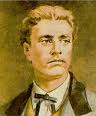 с. Стара река, общ. Сливен, обл. Сливен		                             тел. № 04552 20 62  			e-mail   ou_v_levski@abv.bg				Първи срок 2019-2020 г.								УТВЪРЖДАВАМ:																                     ДИРЕКТОР:																                    /Д. Димитрова/ СЪГЛАСУВАНО с РЗИ – гр. СливенЗАНЯТИЯ ПРИ ЦЕЛОДНЕВНА ОРГАНИЗАЦИЯ НА ОБУЧЕНИЕТОСЪГЛАСУВАНО с РЗИ – гр. Сливен			                                                                                                          ДИРЕКТОР: .............................								                                                                                                                   /Д. Димитрова/VVIVII              Начало                  КрайпонеделникпонеделникпонеделникпонеделникпонеделникБългарски език и литератураБългарски език и литератураГеография и икономика7.30                          8.10МузикаМузикаБългарски език и литература8.20                          9.00Математика РПМатематика РПИстория и цивилизация9.10                          9.50Английски  езикАнглийски  езикФизическо възпитание10.15                     10.55История и цивилизация История и цивилизация Математика РП11.05                      11.45Човекът и природатаЧовекът и природатаАнглийски  език11.55                      12.357.Час на класаЧас на класаЧас на класа12.45                      13.25вторниквторниквторниквторниквторникБългарски език и литератураБългарски език и литератураМатематика7.30                          8.10МатематикаМатематикаМузика8.20                          9.00Човекът и природата РПЧовекът и природата РПИнформационни техн.9.10                          9.50Изобразително изкуствоИзобразително изкуствоБългарски език и литература10.15                     10.55Изобразително изкуствоИзобразително изкуствоТехн. и предприемачество11.05                      11.45Информационни техн.Информационни техн.Химия и опаз. на окол. среда11.55                      12.35ДЧСДДЧСД12.45                      13.25срядасрядасрядасрядасрядаГеография и икономикаГеография и икономикаМатематика7.30                          8.10МузикаМузикаБългарски език и литература8.20                          9.00МатематикаМатематикаБългарски език и литература9.10                          9.50Български език и литератураБългарски език и литератураГеография и икономика10.15                     10.55Техн. и предприемачествоТехн. и предприемачествоБиология и здрав. образ.11.05                      11.45Техн. и предприемачествоТехн. и предприемачествоМузика11.55                      12.35ДЧСД12.45                      13.25четвъртъкчетвъртъкчетвъртъкчетвъртъкчетвъртъкМатематикаМатематикаБиология и здрав. образ.7.30                          8.10Човекът и природатаЧовекът и природатаБългарски език и литература8.20                          9.00Български език и литератураБългарски език и литератураМатематика9.10                          9.50Български език и литератураБългарски език и литератураХимия и опаз. на окол. среда10.15                     10.55Английски  езикАнглийски  езикФизика и астрономия11.05                      11.45Физическо възпитаниеФизическо възпитаниеИзобразително изкуство11.55                      12.35Английски  език12.45                      13.25петъкпетъкпетъкпетъкпетъкМатематикаМатематикаБълг. език и литература РП7.30                          8.10География и икономикаГеография и икономикаИстория и цивилизация8.20                          9.00Физическо възпитаниеФизическо възпитаниеХимия и опаз. на окол. среда РП9.10                          9.50Бълг. език и литература РПБълг. език и литература РПМатематика10.15                     10.55Английски  езикАнглийски  езикФизическо възпитание11.05                      11.45История и цивилизацияИстория и цивилизацияАнглийски  език11.55                      12.35V-ти  класНачало - КрайVІ-ти  класНачало - КрайVІІ-ми  класНачало - КрайПонеделникПонеделникПонеделникПонеделникПонеделникПонеделникПонеделникОбяд  13,30 - 14,00Обяд  13,30 - 14,00Обяд  13,30 - 14,001Организиран отдих и спорт 14,00-  14,40Организиран отдих и спорт 14,00-  14,40Организиран отдих и спорт 14,00-  14,402Самоподготовка14,40 - 15,20Самоподготовка14,40 - 15,20Самоподготовка14,40 - 15,203Занимания по интереси15,20 - 16,00Занимания по интереси15,20 - 16,00Занимания по интереси15,20 - 16,004Самоподготовка16,00 - 16,40Самоподготовка16,00 - 16,40Самоподготовка16,00 - 16,405Занимания по интереси16,40 - 17,20Занимания по интереси16,40 - 17,20Занимания по интереси16,40 - 17,206Организиран отдих и спорт17,20 - 18,00Организиран отдих и спорт17,20 - 18,00Организиран отдих и спорт17,20 - 18,00ВторникВторникВторникВторникВторникВторникВторникОбяд  13,30 - 14,00Обяд  13,30 - 14,00Обяд  12,40 - 13,101Организиран отдих и спорт 14,00-  14,40Организиран отдих и спорт 14,00-  14,40Организиран отдих и спорт 13,10 - 13,502Самоподготовка14,40 - 15,20Самоподготовка14,40 - 15,20Самоподготовка13,50 - 14,303Занимания по интереси15,20 - 16,00Занимания по интереси15,20 - 16,00Занимания по интереси14,30 - 15,104Самоподготовка16,00 - 16,40Самоподготовка16,00 - 16,40Самоподготовка15,10 - 15,505Занимания по интереси16,40 - 17,20Занимания по интереси16,40 - 17,20Занимания по интереси15,50 - 16,306Организиран отдих и спорт17,20 - 18,00Организиран отдих и спорт17,20 - 18,00Организиран отдих и спорт16,30 - 17,10СрядаСрядаСрядаСрядаСрядаСрядаСрядаОбяд  12,40 - 13,10Обяд  12,40 - 13,10Обяд  13,30 - 14,001Организиран отдих и спорт 13,10 - 13,50Организиран отдих и спорт 13,10 - 13,50Организиран отдих и спорт 14,00-  14,402Самоподготовка13,50 - 14,30Самоподготовка13,50 - 14,30Самоподготовка14,40 - 15,203Занимания по интереси14,30 - 15,10Занимания по интереси14,30 - 15,10Занимания по интереси15,20 - 16,004Самоподготовка15,10 - 15,50Самоподготовка15,10 - 15,50Самоподготовка16,00 - 16,405Занимания по интереси15,50 - 16,30Занимания по интереси15,50 - 16,30Занимания по интереси16,40 - 17,206Организиран отдих и  спорт16,30 - 17,10Организиран отдих и спорт16,30 - 17,10Организиран отдих и спорт17,20 - 18,00ЧетвъртъкЧетвъртъкЧетвъртъкЧетвъртъкЧетвъртъкЧетвъртъкЧетвъртъкОбяд  12,40 - 13,10Обяд  12,40 - 13,10Обяд  13,30 - 14,001Организиран отдих и спорт 13,10 - 13,50Организиран отдих и спорт 13,10 - 13,50Организиран отдих и спорт 14,00-  14,402Самоподготовка13,50 - 14,30Самоподготовка13,50 - 14,30Самоподготовка14,40 - 15,203Занимания по интереси14,30 - 15,10Занимания по интереси14,30 - 15,10Занимания по интереси15,20 - 16,004Самоподготовка15,10 - 15,50Самоподготовка15,10 - 15,50Самоподготовка16,00 - 16,405Занимания по интереси15,50 - 16,30Занимания по интереси15,50 - 16,30Занимания по интереси16,40 - 17,206Организиран отдих и спорт16,30 - 17,10Организиран отдих и спорт16,30 - 17,10Организиран отдих и спорт17,20 - 18,00ПетъкПетъкПетъкПетъкПетъкПетъкПетъкОбяд  12,40 - 13,10Обяд  12,40 - 13,10Обяд  12,40 - 13,101Организиран отдих и спорт 13,10 - 13,50Организиран отдих и спорт 13,10 - 13,50Организиран отдих и спорт 13,10 - 13,502Самоподготовка13,50 - 14,30Самоподготовка13,50 - 14,30Самоподготовка13,50 - 14,303Занимания по интереси14,30 - 15,10Занимания по интереси14,30 - 15,10Занимания по интереси14,30 - 15,104Самоподготовка15,10 - 15,50Самоподготовка15,10 - 15,50Самоподготовка15,10 - 15,505Занимания по интереси15,50 - 16,30Занимания по интереси15,50 - 16,30Занимания по интереси15,50 - 16,306Организиран отдих и спорт16,30 - 17,10Организиран отдих и спорт16,30 - 17,10Организиран отдих и спорт16,30 - 17,10